登録申込書（先生専用申込書）※FAXにてお送り下さい。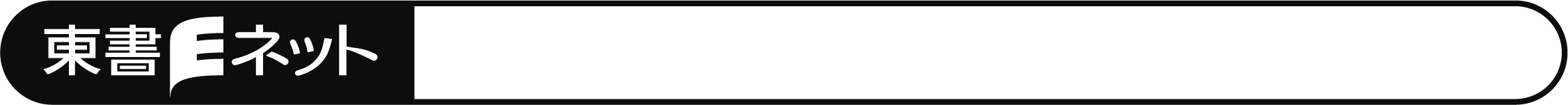 東京書籍株式会社行きFAX番号 03-5390-6016◎東書Eネットにおける個人情報の取り扱いは裏面のとおりです。会員登録をお申込みいただく場合は，弊社の個人情報の取り扱いに関する事項にご同意の上，「個人情報取り扱い事項を了承」欄にチェックマーク  をご記入下さい。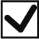 ★印は必須事項です。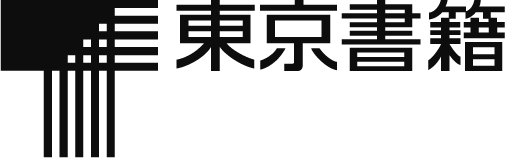 照会先　東京書籍（株）　教育情報センター東書Eネット事務局
TEL.03-5390-7546　〒114-8524 東京都北区堀船2-17-1
E-Mail:net-contact@tokyo-shoseki.co.jp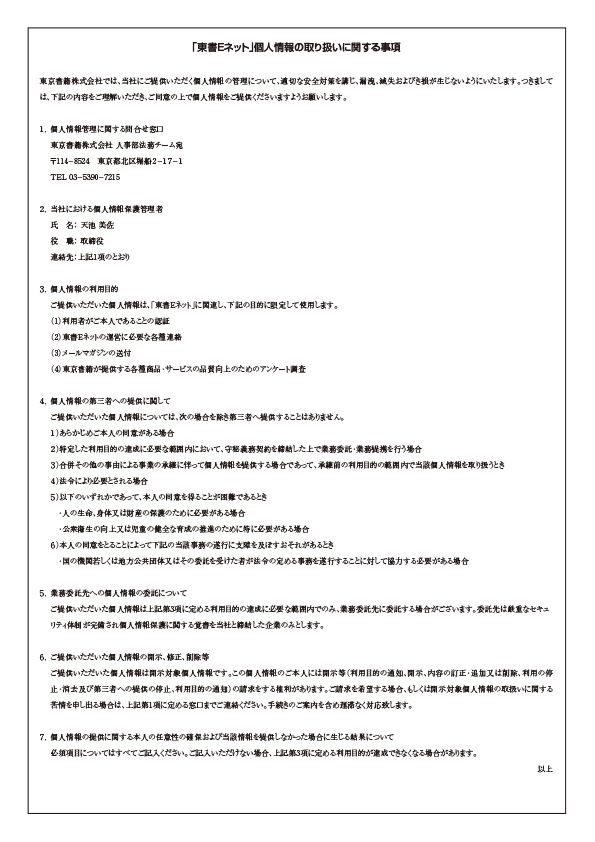 ★（フリガナ）★　個人情報取り扱い事項を了承お　名　前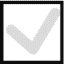 ★ご勤務先名（大学の先生は学部と研究室名も必ずご記入下さい）教科（複数可）EduTown ID（東書EネットID）とパスワードを記載した会員証をご勤務先に郵送します。★ご勤務先所在地ご勤務先所在地TEL.TEL.★E-mailアドレス（お持ちでない方は不要です）※「1（いち）」と「l（エル）」，「0（ゼロ）」と「O（オー）」，「-（ハイフン）」と「_（アンダーバー）」などのご記入にはご注意下さい。（わかりにくい場合はルビをお付け下さい。）E-mailアドレス（お持ちでない方は不要です）※「1（いち）」と「l（エル）」，「0（ゼロ）」と「O（オー）」，「-（ハイフン）」と「_（アンダーバー）」などのご記入にはご注意下さい。（わかりにくい場合はルビをお付け下さい。）再発行の方（ご登録時の勤務先名をご記入下さい）学校事務局へのメッセージ